Exterior angles help guide.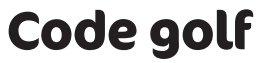 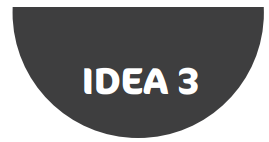 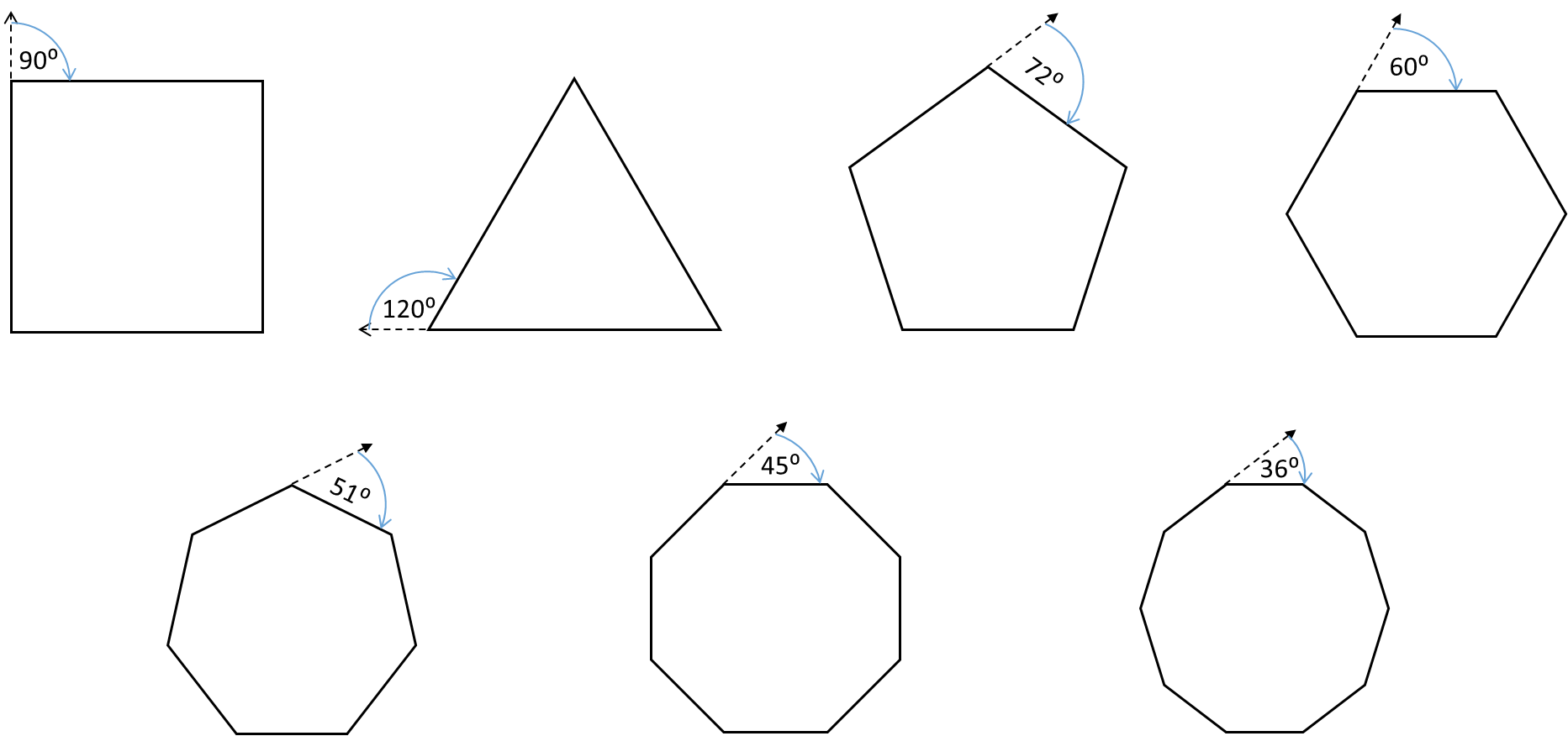 